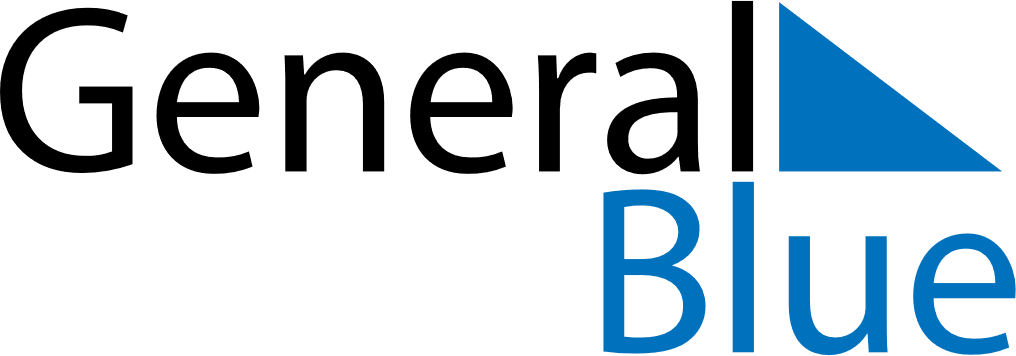 November 2021November 2021November 2021November 2021NetherlandsNetherlandsNetherlandsSundayMondayTuesdayWednesdayThursdayFridayFridaySaturday12345567891011121213Saint Martin14151617181919202122232425262627282930